附件1：师德鉴定表附件2：关于XXX同志申报XXX教师专业技术职务的公示（模  板）根据2022年中小学教师职称申报工作相关要求，经本人申请，学校研究同意推荐xxx同志申报      教师专业技术职务，现将相关材料公示如下：一、xxx同志履职情况【公示内容包括样式】：姓名、性别、民族、出生年月、毕业院校及所学专业学历、参加工作时间、现具备专业技术职务、现聘专业技术职务及聘任时间、现从事教学工作情况、师德表现情况，近5年来任教课时情况（含年均课时情况）、基层任教经历、教学成果、表彰奖励，从事教育教学工作以来担任班主任（辅导员、学科组长、年级组长、备课组长等）情况。二、公示时间公示时间：   年  月  日—   年  月  日（节假日除外）。如对公示人以上公示内容有异议，请在公示时限内以电话或书面形式向有关部门反映或举报。举报电话：XXX中心校电话：          XXX县（市）人力资源和社会保障局：          XXX县（市）教育体育局：         大理州人力资源和社会保障局：2316322         大理州教育体育局：2319394          XX县xxx学校                                      2022年  月  日附件3：大理州中小学教师职称申报个人材料公示情况报告表附件4：中小学教师教育教学情况登记表注：1、“单位类别”填高中、职业高中、初中、职业初中、特殊教育、小学、幼儿园、教科所等，“工作单位”须填写单位全称；2、“履现职以来”指聘任现职称以来；3、教研人员的“主要教学经历”为执教示范课、开展学术讲座、深入学校指导教学研究等课时数；4、“主要教学经历证明人”应为年级组长、教务主任、校领导等相关人员，“教育管理经历证明人”应为校领导；5、“所在学校（单位）意见”须明确表中内容是否属实；6、本表如加附页，须双面打印。附件5：大理州中小学教师职称申报材料清单附件6：2022年申报中小学教师职称评审继续教育合格证明经查，　　　　　　　　　　学校，　　　　　同志，（身份证号：　　　　　　　　），履行　　　　级教师期间，继续教育学分符合相关规定。特此证明。　　　经办人（签字）：　　　　　分管领导（签字）：　　　　　　　　　　　　　　　 县市师训办（盖章）2022年　　月　　日附件7：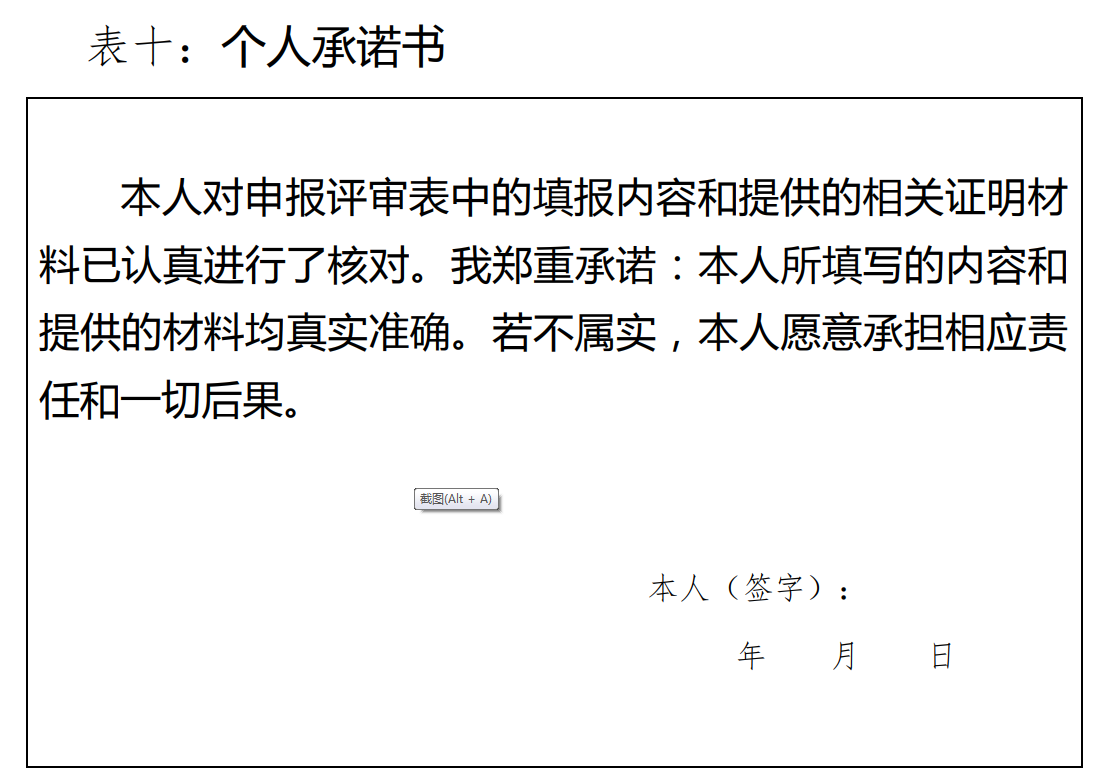 姓名性别工作单位申报职称资格及学科申报职称资格及学科执行师德规范情况负责人（签名）：              单位（加盖公章）2022年   月    日负责人（签名）：              单位（加盖公章）2022年   月    日负责人（签名）：              单位（加盖公章）2022年   月    日负责人（签名）：              单位（加盖公章）2022年   月    日负责人（签名）：              单位（加盖公章）2022年   月    日姓  名性 别性 别出生年月出生年月工作单位及职务工作单位及职务工作单位及职务 现从事专业 现从事专业最 高 学 历  最 高 学 历  最 高 学 历  毕业学校及专业毕业学校及专业毕业学校及专业现任专业技术职务现任专业技术职务现任专业技术职务取得时间取得时间聘任时间聘任时间基层任教学校及年限基层任教学校及年限基层任教学校及年限基层任教学校及年限基层任教学校及年限履职期间教育教学管理经历情况履职期间教育教学管理经历情况履职期间教育教学管理经历情况履职期间教育教学管理经历情况履职期间教育教学管理经历情况履职期间教育教学管理经历情况申报专业技术职务申报专业技术职务申报专业技术职务申报专业技术职务 申报专业 申报专业参加教学情况（含任教课时、教学成果、担任职务等）参加教学情况（含任教课时、教学成果、担任职务等）参加教学情况（含任教课时、教学成果、担任职务等）参加教学情况（含任教课时、教学成果、担任职务等）奖励情况奖励情况奖励情况奖励情况单位公示意见单位公示意见单位公示意见单位公示意见经核实，申报人以上材料内容属实。我单位按要求对申报人申报材料进行了公示，公示期间未接到投诉举报或举报内容不实。    负责人 ：                  （学校公章）                                 2022年    月    日经核实，申报人以上材料内容属实。我单位按要求对申报人申报材料进行了公示，公示期间未接到投诉举报或举报内容不实。    负责人 ：                  （学校公章）                                 2022年    月    日经核实，申报人以上材料内容属实。我单位按要求对申报人申报材料进行了公示，公示期间未接到投诉举报或举报内容不实。    负责人 ：                  （学校公章）                                 2022年    月    日经核实，申报人以上材料内容属实。我单位按要求对申报人申报材料进行了公示，公示期间未接到投诉举报或举报内容不实。    负责人 ：                  （学校公章）                                 2022年    月    日经核实，申报人以上材料内容属实。我单位按要求对申报人申报材料进行了公示，公示期间未接到投诉举报或举报内容不实。    负责人 ：                  （学校公章）                                 2022年    月    日经核实，申报人以上材料内容属实。我单位按要求对申报人申报材料进行了公示，公示期间未接到投诉举报或举报内容不实。    负责人 ：                  （学校公章）                                 2022年    月    日经核实，申报人以上材料内容属实。我单位按要求对申报人申报材料进行了公示，公示期间未接到投诉举报或举报内容不实。    负责人 ：                  （学校公章）                                 2022年    月    日经核实，申报人以上材料内容属实。我单位按要求对申报人申报材料进行了公示，公示期间未接到投诉举报或举报内容不实。    负责人 ：                  （学校公章）                                 2022年    月    日县级教育主管部门公示意见县级教育主管部门公示意见县级教育主管部门公示意见县级教育主管部门公示意见公示期间未接到任何投诉举报或举报内容不实。               XXXX县市教育局（公章）  2022年    月    日公示期间未接到任何投诉举报或举报内容不实。               XXXX县市教育局（公章）  2022年    月    日公示期间未接到任何投诉举报或举报内容不实。               XXXX县市教育局（公章）  2022年    月    日公示期间未接到任何投诉举报或举报内容不实。               XXXX县市教育局（公章）  2022年    月    日公示期间未接到任何投诉举报或举报内容不实。               XXXX县市教育局（公章）  2022年    月    日公示期间未接到任何投诉举报或举报内容不实。               XXXX县市教育局（公章）  2022年    月    日公示期间未接到任何投诉举报或举报内容不实。               XXXX县市教育局（公章）  2022年    月    日公示期间未接到任何投诉举报或举报内容不实。               XXXX县市教育局（公章）  2022年    月    日姓  名性  别单位类别工作单位申报职称履现职以来主要教学经历履现职以来主要教学经历履现职以来主要教学经历履现职以来主要教学经历履现职以来主要教学经历履现职以来主要教学经历起止年月所教年级及任教学科所教年级及任教学科周课时量(节)年课时量(节)证明人从事教学工作以来承担班主任、辅导员、年级组长、教研组长、备课组长等教育管理经历从事教学工作以来承担班主任、辅导员、年级组长、教研组长、备课组长等教育管理经历从事教学工作以来承担班主任、辅导员、年级组长、教研组长、备课组长等教育管理经历从事教学工作以来承担班主任、辅导员、年级组长、教研组长、备课组长等教育管理经历从事教学工作以来承担班主任、辅导员、年级组长、教研组长、备课组长等教育管理经历从事教学工作以来承担班主任、辅导员、年级组长、教研组长、备课组长等教育管理经历起止年月起止年月承担职务承担职务任职年限证明人所在学校（单位）意见所在学校（单位）意见负责人：           （公章）                   年  月  日   负责人：           （公章）                   年  月  日   负责人：           （公章）                   年  月  日   负责人：           （公章）                   年  月  日   序号材  料  名  称纸 质份 数上传扫描件1《专业技术职称申报评审表》2份2师德鉴定表1份3关于XXX同志申报XXX教师专业技术职务的公示1份4大理州中小学教师职称申报个人材料公示情况报告表1份5身份证1份6毕业证及学位证1份7职称证书（专科及以下学历提交初级证书）1份8教师资格证、聘书1份9中小学教师教育教学情况登记表1份10继续教育合格证明1份11乡村学校（薄弱学校）工作证明1份12承诺书1份13履职期间获表彰奖励1份14履职期间发表论文、业绩等证明材料1份15近五年履职工作总结（需加注基层单位意见，并加盖公章）1份16教学设计（教学研究报告或教学案例分析）1份17申报高职以上人员需提供教学研究报告或教学案例分析等1份